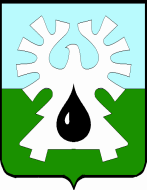 МУНИЦИПАЛЬНОЕ ОБРАЗОВАНИЕ ГОРОД УРАЙХанты-Мансийский автономный округ - ЮграАДМИНИСТРАЦИЯ ГОРОДА УРАЙПОСТАНОВЛЕНИЕот _______________                                                                                                 №_________ О внесении изменений в муниципальную программу «Защита населения и территории от чрезвычайных ситуаций, совершенствование гражданской обороны и обеспечение первичных мер пожарной безопасности» на 2019-2030 годыВ соответствии со статьей 179 Бюджетного кодекса Российской Федерации,  постановлением администрации города Урай от 26.04.2017 №1085  «О муниципальных программах муниципального образования городской округ город Урай»:Внести изменения в муниципальную программу «Защита населения и территории от чрезвычайных ситуаций, совершенствование гражданской обороны и обеспечение первичных мер пожарной безопасности» на 2019-2030 годы, утвержденную постановлением администрации города Урай от 25.09.2018 №2467, согласно приложению.Опубликовать постановление в газете «Знамя» и разместить на официальном сайте органов местного самоуправления города Урай в информационно-телекоммуникационной сети «Интернет». 3. Контроль за выполнением постановления возложить на заместителя главы города Урай И.А.Козлова.Глава города Урай                                						    А.В.Иванов            Приложение к постановлению          администрации города Урай    от ______________  №________Изменения в муниципальную программу «Защита населения и территории от чрезвычайных ситуаций, совершенствование гражданской обороны и обеспечение первичных мер пожарной безопасности» на 2019-2030 годы1. В паспорте муниципальной программы:1) строку 5 изложить в следующей редакции:«                                                                                                                                                                                     »;2) строку 10 изложить в следующей редакции:«»;3) строку 12 изложить в следующей редакции:«		».Таблицу 1 дополнить строкой 1.1.4 следующего содержания:«».Таблицу 1.1 дополнить строкой 6 следующего содержания:«».Таблицу 2 изложить в следующей редакции:«Таблица 2Перечень основных мероприятий муниципальной программы».Таблицу 3 дополнить строкой  1.5 следующего содержания:«».5.Соисполнители муниципальной программымуниципальное казенное учреждение «Единая дежурно-диспетчерская служба города Урай»;муниципальное казенное учреждение «Управление   градостроительства, землепользования и природопользования города Урай»;муниципальное казенное учреждение «Управление капитального строительства города Урай». 10.Целевые показатели муниципальной программыувеличение уровня оснащенности нештатных аварийно - спасательных формирований снаряжением, средствами индивидуальной защиты с 92,9% до 98,9%;сокращение среднего времени, затраченного на обработку и регистрацию вызова, с 19,5 минут до 19,14 минут;увеличение коэффициента эффективности проведения дезинсекции с 84,1% до 89,7%;снижение доли пожаров в жилых домах в общем количестве пожаров на территории города Урай с 77,5% до 75,1%;увеличение протяженности созданных минерализованных полос в городских лесах города Урай с 40 до 220 км;увеличение доли противорадиационных укрытий, соответствующих нормативным требованиям, находящихся в собственности муниципального образования с 50% до 100%.12.Параметрыфинансового обеспечения муниципальной программыИсточник финансового обеспечения муниципальной программы:1)  бюджет городского округа города Урай;2)  бюджет Ханты-Мансийского автономного округа –     Югры.2. Для реализации муниципальной программы необходимо:1) 2019 год всего 26328,4 тыс. рублей; 2) 2020 год всего 24916,3 тыс. рублей; 3) 2021 год всего 25088,8 тыс. рублей; 4) 2022 год всего 24904,7 тыс. рублей; 5) 2023 год всего 25050,9 тыс. рублей; 6) 2024 год всего 24931,7 тыс. рублей; 7) 2025 год всего 25082,5 тыс. рублей; 8) 2026 год всего 24904,7 тыс. рублей; 9) 2027 год всего 25050,9 тыс. рублей; 10) 2028 год всего 24904,7 тыс. рублей; 11) 2029 год всего 25077,9 тыс. рублей; 12) 2030 год всего 24936,3 тыс. рублей. 1.1.4Доля противорадиационных укрытий, соответствующих нормативным требованиям, находящихся в собственности муниципального образования%501001001001001001001001001001001001001006.Доля противорадиационных укрытий, соответствующих нормативным требованиям, находящихся в собственности муниципального образования% где:Д.у. – Доля противорадиационных укрытий, соответствующих нормативным требованиям, находящихся в собственности муниципального образования, %.Кт - Количество противорадиационных укрытий,  соответствующих нормативным требованиям, находящихся в собственности муниципального образования, шт.;Кб - Общее количество противорадиационных укрытий, находящихся в собственности муниципального образования,  шт.;Источник информации: акты инвентаризации, оценки содержания и использования защитного сооружения ГО (убежища, ПРУ, укрытия).№ п/пОсновныемероприятия муниципальной программыОтветственный исполнитель/соисполнителимуниципальной программыЦелевой показатель, №Целевой показатель, №Целевой показатель, №Источники 
финансированияФинансовые затраты на реализацию (тыс. руб.).Финансовые затраты на реализацию (тыс. руб.).Финансовые затраты на реализацию (тыс. руб.).Финансовые затраты на реализацию (тыс. руб.).Финансовые затраты на реализацию (тыс. руб.).Финансовые затраты на реализацию (тыс. руб.).Финансовые затраты на реализацию (тыс. руб.).Финансовые затраты на реализацию (тыс. руб.).Финансовые затраты на реализацию (тыс. руб.).Финансовые затраты на реализацию (тыс. руб.).Финансовые затраты на реализацию (тыс. руб.).Финансовые затраты на реализацию (тыс. руб.).Финансовые затраты на реализацию (тыс. руб.).Финансовые затраты на реализацию (тыс. руб.).№ п/пОсновныемероприятия муниципальной программыОтветственный исполнитель/соисполнителимуниципальной программыЦелевой показатель, №Целевой показатель, №Целевой показатель, №Источники 
финансированияОбъем 
финансирования 
  (всего,  тыс. руб.)в том числе по годам, тыс.руб.в том числе по годам, тыс.руб.в том числе по годам, тыс.руб.в том числе по годам, тыс.руб.в том числе по годам, тыс.руб.в том числе по годам, тыс.руб.в том числе по годам, тыс.руб.в том числе по годам, тыс.руб.в том числе по годам, тыс.руб.в том числе по годам, тыс.руб.в том числе по годам, тыс.руб.в том числе по годам, тыс.руб.в том числе по годам, тыс.руб.№ п/пОсновныемероприятия муниципальной программыОтветственный исполнитель/соисполнителимуниципальной программыЦелевой показатель, №Целевой показатель, №Целевой показатель, №Источники 
финансированияОбъем 
финансирования 
  (всего,  тыс. руб.)20192020202120222023202420252026202720282029202920301Цель 1. Повышение безопасности населения и территории города Урай в особый период и в случаях чрезвычайных ситуацийЦель 1. Повышение безопасности населения и территории города Урай в особый период и в случаях чрезвычайных ситуацийЦель 1. Повышение безопасности населения и территории города Урай в особый период и в случаях чрезвычайных ситуацийЦель 1. Повышение безопасности населения и территории города Урай в особый период и в случаях чрезвычайных ситуацийЦель 1. Повышение безопасности населения и территории города Урай в особый период и в случаях чрезвычайных ситуацийЦель 1. Повышение безопасности населения и территории города Урай в особый период и в случаях чрезвычайных ситуацийЦель 1. Повышение безопасности населения и территории города Урай в особый период и в случаях чрезвычайных ситуацийЦель 1. Повышение безопасности населения и территории города Урай в особый период и в случаях чрезвычайных ситуацийЦель 1. Повышение безопасности населения и территории города Урай в особый период и в случаях чрезвычайных ситуацийЦель 1. Повышение безопасности населения и территории города Урай в особый период и в случаях чрезвычайных ситуацийЦель 1. Повышение безопасности населения и территории города Урай в особый период и в случаях чрезвычайных ситуацийЦель 1. Повышение безопасности населения и территории города Урай в особый период и в случаях чрезвычайных ситуацийЦель 1. Повышение безопасности населения и территории города Урай в особый период и в случаях чрезвычайных ситуацийЦель 1. Повышение безопасности населения и территории города Урай в особый период и в случаях чрезвычайных ситуацийЦель 1. Повышение безопасности населения и территории города Урай в особый период и в случаях чрезвычайных ситуацийЦель 1. Повышение безопасности населения и территории города Урай в особый период и в случаях чрезвычайных ситуацийЦель 1. Повышение безопасности населения и территории города Урай в особый период и в случаях чрезвычайных ситуацийЦель 1. Повышение безопасности населения и территории города Урай в особый период и в случаях чрезвычайных ситуацийЦель 1. Повышение безопасности населения и территории города Урай в особый период и в случаях чрезвычайных ситуацийЦель 1. Повышение безопасности населения и территории города Урай в особый период и в случаях чрезвычайных ситуаций1.1Задача 1. Создание условий для повышения эффективности мер защиты населения и территории города Урай от чрезвычайных ситуацийЗадача 1. Создание условий для повышения эффективности мер защиты населения и территории города Урай от чрезвычайных ситуацийЗадача 1. Создание условий для повышения эффективности мер защиты населения и территории города Урай от чрезвычайных ситуацийЗадача 1. Создание условий для повышения эффективности мер защиты населения и территории города Урай от чрезвычайных ситуацийЗадача 1. Создание условий для повышения эффективности мер защиты населения и территории города Урай от чрезвычайных ситуацийЗадача 1. Создание условий для повышения эффективности мер защиты населения и территории города Урай от чрезвычайных ситуацийЗадача 1. Создание условий для повышения эффективности мер защиты населения и территории города Урай от чрезвычайных ситуацийЗадача 1. Создание условий для повышения эффективности мер защиты населения и территории города Урай от чрезвычайных ситуацийЗадача 1. Создание условий для повышения эффективности мер защиты населения и территории города Урай от чрезвычайных ситуацийЗадача 1. Создание условий для повышения эффективности мер защиты населения и территории города Урай от чрезвычайных ситуацийЗадача 1. Создание условий для повышения эффективности мер защиты населения и территории города Урай от чрезвычайных ситуацийЗадача 1. Создание условий для повышения эффективности мер защиты населения и территории города Урай от чрезвычайных ситуацийЗадача 1. Создание условий для повышения эффективности мер защиты населения и территории города Урай от чрезвычайных ситуацийЗадача 1. Создание условий для повышения эффективности мер защиты населения и территории города Урай от чрезвычайных ситуацийЗадача 1. Создание условий для повышения эффективности мер защиты населения и территории города Урай от чрезвычайных ситуацийЗадача 1. Создание условий для повышения эффективности мер защиты населения и территории города Урай от чрезвычайных ситуацийЗадача 1. Создание условий для повышения эффективности мер защиты населения и территории города Урай от чрезвычайных ситуацийЗадача 1. Создание условий для повышения эффективности мер защиты населения и территории города Урай от чрезвычайных ситуацийЗадача 1. Создание условий для повышения эффективности мер защиты населения и территории города Урай от чрезвычайных ситуацийЗадача 1. Создание условий для повышения эффективности мер защиты населения и территории города Урай от чрезвычайных ситуаций1.1.1.Подпрограмма 1. Обеспечение защиты населения и территории муниципального образования город Урай от чрезвычайных ситуацийПодпрограмма 1. Обеспечение защиты населения и территории муниципального образования город Урай от чрезвычайных ситуацийПодпрограмма 1. Обеспечение защиты населения и территории муниципального образования город Урай от чрезвычайных ситуацийПодпрограмма 1. Обеспечение защиты населения и территории муниципального образования город Урай от чрезвычайных ситуацийПодпрограмма 1. Обеспечение защиты населения и территории муниципального образования город Урай от чрезвычайных ситуацийПодпрограмма 1. Обеспечение защиты населения и территории муниципального образования город Урай от чрезвычайных ситуацийПодпрограмма 1. Обеспечение защиты населения и территории муниципального образования город Урай от чрезвычайных ситуацийПодпрограмма 1. Обеспечение защиты населения и территории муниципального образования город Урай от чрезвычайных ситуацийПодпрограмма 1. Обеспечение защиты населения и территории муниципального образования город Урай от чрезвычайных ситуацийПодпрограмма 1. Обеспечение защиты населения и территории муниципального образования город Урай от чрезвычайных ситуацийПодпрограмма 1. Обеспечение защиты населения и территории муниципального образования город Урай от чрезвычайных ситуацийПодпрограмма 1. Обеспечение защиты населения и территории муниципального образования город Урай от чрезвычайных ситуацийПодпрограмма 1. Обеспечение защиты населения и территории муниципального образования город Урай от чрезвычайных ситуацийПодпрограмма 1. Обеспечение защиты населения и территории муниципального образования город Урай от чрезвычайных ситуацийПодпрограмма 1. Обеспечение защиты населения и территории муниципального образования город Урай от чрезвычайных ситуацийПодпрограмма 1. Обеспечение защиты населения и территории муниципального образования город Урай от чрезвычайных ситуацийПодпрограмма 1. Обеспечение защиты населения и территории муниципального образования город Урай от чрезвычайных ситуацийПодпрограмма 1. Обеспечение защиты населения и территории муниципального образования город Урай от чрезвычайных ситуацийПодпрограмма 1. Обеспечение защиты населения и территории муниципального образования город Урай от чрезвычайных ситуацийПодпрограмма 1. Обеспечение защиты населения и территории муниципального образования город Урай от чрезвычайных ситуаций1.1.1.1Проведение ежегодного смотра-конкурса санитарных постовотдел гражданской защиты населения администрации города Урай1.1.11.1.11.1.1Всего26,42,22,22,22,22,22,22,22,22,22,22,22,22,21.1.1.1Проведение ежегодного смотра-конкурса санитарных постовотдел гражданской защиты населения администрации города Урай1.1.11.1.11.1.1Федеральный бюджет0,00,00,00,00,00,00,00,00,00,00,00,00,00,01.1.1.1Проведение ежегодного смотра-конкурса санитарных постовотдел гражданской защиты населения администрации города Урай1.1.11.1.11.1.1Бюджет Ханты-Мансийского автономного округа - Югры0,00,00,00,00,00,00,00,00,00,00,00,00,00,01.1.1.1Проведение ежегодного смотра-конкурса санитарных постовотдел гражданской защиты населения администрации города Урай1.1.11.1.11.1.1Бюджет городского округа города Урай26,42,22,22,22,22,22,22,22,22,22,22,22,22,21.1.1.1Проведение ежегодного смотра-конкурса санитарных постовотдел гражданской защиты населения администрации города Урай1.1.11.1.11.1.1Иные источники финансирования 0,00,00,00,00,00,00,00,00,00,00,00,00,00,01.1.1.2Создание, замена резерва средств индивидуальной защиты отдел гражданской защиты населения администрации города Урай1.1.11.1.11.1.1Всего1060,0122,331,6204,10,0146,227,0177,80,0146,20,0173,2173,231,61.1.1.2Создание, замена резерва средств индивидуальной защиты отдел гражданской защиты населения администрации города Урай1.1.11.1.11.1.1Федеральный бюджет0,00,00,00,00,00,00,00,00,00,00,00,00,00,01.1.1.2Создание, замена резерва средств индивидуальной защиты отдел гражданской защиты населения администрации города Урай1.1.11.1.11.1.1Бюджет Ханты-Мансийского автономного округа - Югры0,00,00,00,00,00,00,00,00,00,00,00,00,00,01.1.1.2Создание, замена резерва средств индивидуальной защиты отдел гражданской защиты населения администрации города Урай1.1.11.1.11.1.1Бюджет городского округа города Урай1060,0122,331,6204,10,0146,227,0177,80,0146,20,0173,2173,231,61.1.1.2Создание, замена резерва средств индивидуальной защиты отдел гражданской защиты населения администрации города Урай1.1.11.1.11.1.1Иные источники финансирования 0,00,00,00,00,00,00,00,00,00,00,00,00,00,01.1.1.3Обеспечение деятельности муниципального казенного учреждения «Единая дежурно-диспетчерская служба города Урай»муниципальное казенное учреждение «Единая дежурно-диспетчерская служба города Урай»1.1.21.1.21.1.2Всего284007,423703,223484,123484,123704,023704,023704,023704,023704,023704,023704,023704,023704,023704,01.1.1.3Обеспечение деятельности муниципального казенного учреждения «Единая дежурно-диспетчерская служба города Урай»муниципальное казенное учреждение «Единая дежурно-диспетчерская служба города Урай»1.1.21.1.21.1.2Федеральный бюджет0,00,00,00,00,00,00,00,00,00,00,00,00,00,01.1.1.3Обеспечение деятельности муниципального казенного учреждения «Единая дежурно-диспетчерская служба города Урай»муниципальное казенное учреждение «Единая дежурно-диспетчерская служба города Урай»1.1.21.1.21.1.2Бюджет Ханты-Мансийского автономного округа - Югры0,00,00,00,00,00,00,00,00,00,00,00,00,00,01.1.1.3Обеспечение деятельности муниципального казенного учреждения «Единая дежурно-диспетчерская служба города Урай»муниципальное казенное учреждение «Единая дежурно-диспетчерская служба города Урай»1.1.21.1.21.1.2Бюджет городско го округа города Урай284007,423703,223484,123484,123704,023704,023704,023704,023704,023704,023704,023704,023704,023704,01.1.1.3Обеспечение деятельности муниципального казенного учреждения «Единая дежурно-диспетчерская служба города Урай»муниципальное казенное учреждение «Единая дежурно-диспетчерская служба города Урай»1.1.21.1.21.1.2Иные источники финансирования 0,00,00,00,00,00,00,00,00,00,00,00,00,00,01.1.1.4Профилактика инфекционных и паразитарных заболеванийотдел гражданской защиты населения администрации города Урай1.1.31.1.31.1.3Всего9942,0828,5828,5828,5828,5828,5828,5828,5828,5828,5828,5828,5828,5828,51.1.1.4Профилактика инфекционных и паразитарных заболеванийотдел гражданской защиты населения администрации города Урай1.1.31.1.31.1.3Федеральный бюджет0,00,00,00,00,00,00,00,00,00,00,00,00,00,01.1.1.4Профилактика инфекционных и паразитарных заболеванийотдел гражданской защиты населения администрации города Урай1.1.31.1.31.1.3Бюджет Ханты-Мансийского автономного округа - Югры9942,0828,5828,5828,5828,5828,5828,5828,5828,5828,5828,5828,5828,5828,51.1.1.4Профилактика инфекционных и паразитарных заболеванийотдел гражданской защиты населения администрации города Урай1.1.31.1.31.1.3Бюджет городского округа города Урай0,00,00,00,00,00,00,00,00,00,00,00,00,00,01.1.1.4Профилактика инфекционных и паразитарных заболеванийотдел гражданской защиты населения администрации города Урай1.1.31.1.31.1.3Иные источники финансирования 0,00,00,00,00,00,00,00,00,00,00,00,00,00,01.1.1.5Приведение противорадиационных укрытий,   находящихся в собственности муниципального образования, в соответствие с нормативными требованиямимуниципальное казенное учреждение «Управление капитального строительства города Урай».1.1.41.1.41.1.4Всего1102,31102,30,00,00,00,00,00,00,00,00,00,00,00,01.1.1.5Приведение противорадиационных укрытий,   находящихся в собственности муниципального образования, в соответствие с нормативными требованиямимуниципальное казенное учреждение «Управление капитального строительства города Урай».1.1.41.1.41.1.4Федеральный бюджет0,00,00,00,00,00,00,00,00,00,00,00,00,00,01.1.1.5Приведение противорадиационных укрытий,   находящихся в собственности муниципального образования, в соответствие с нормативными требованиямимуниципальное казенное учреждение «Управление капитального строительства города Урай».1.1.41.1.41.1.4Бюджет Ханты-Мансийского автономного округа - Югры0,00,00,00,00,00,00,00,00,00,00,00,00,00,01.1.1.5Приведение противорадиационных укрытий,   находящихся в собственности муниципального образования, в соответствие с нормативными требованиямимуниципальное казенное учреждение «Управление капитального строительства города Урай».1.1.41.1.41.1.4Бюджет городского округа города Урай1102,31102,30,00,00,00,00,00,00,00,00,00,00,00,01.1.1.5Приведение противорадиационных укрытий,   находящихся в собственности муниципального образования, в соответствие с нормативными требованиямимуниципальное казенное учреждение «Управление капитального строительства города Урай».1.1.41.1.41.1.4Иные источники финансирования 0,00,00,00,00,00,00,00,00,00,00,00,00,00,0ИТОГО по подпрограмме 1:ИТОГО по подпрограмме 1:Всего296138,125758,524346,424518,924534,724680,924561,724712,524534,724680,924534,724707,924707,924566,3ИТОГО по подпрограмме 1:ИТОГО по подпрограмме 1:Федеральный бюджет0,00,00,00,00,00,00,00,00,00,00,00,00,00,0ИТОГО по подпрограмме 1:ИТОГО по подпрограмме 1:Бюджет Ханты-Мансийского автономного округа - Югры9942,0828,5828,5828,5828,5828,5828,5828,5828,5828,5828,5828,5828,5828,5ИТОГО по подпрограмме 1:ИТОГО по подпрограмме 1:Бюджет городского округа города Урай286196,124930,023517,923690,423706,223852,423733,223884,023706,223852,423706,223879,423879,423737,8ИТОГО по подпрограмме 1:ИТОГО по подпрограмме 1:Иные источникифинансирования 0,00,00,00,00,00,00,00,00,00,00,00,00,00,02Цель 2. Повышение уровня пожарной безопасности на территории города УрайЦель 2. Повышение уровня пожарной безопасности на территории города УрайЦель 2. Повышение уровня пожарной безопасности на территории города УрайЦель 2. Повышение уровня пожарной безопасности на территории города УрайЦель 2. Повышение уровня пожарной безопасности на территории города УрайЦель 2. Повышение уровня пожарной безопасности на территории города УрайЦель 2. Повышение уровня пожарной безопасности на территории города УрайЦель 2. Повышение уровня пожарной безопасности на территории города УрайЦель 2. Повышение уровня пожарной безопасности на территории города УрайЦель 2. Повышение уровня пожарной безопасности на территории города УрайЦель 2. Повышение уровня пожарной безопасности на территории города УрайЦель 2. Повышение уровня пожарной безопасности на территории города УрайЦель 2. Повышение уровня пожарной безопасности на территории города УрайЦель 2. Повышение уровня пожарной безопасности на территории города УрайЦель 2. Повышение уровня пожарной безопасности на территории города УрайЦель 2. Повышение уровня пожарной безопасности на территории города УрайЦель 2. Повышение уровня пожарной безопасности на территории города УрайЦель 2. Повышение уровня пожарной безопасности на территории города УрайЦель 2. Повышение уровня пожарной безопасности на территории города УрайЦель 2. Повышение уровня пожарной безопасности на территории города Урай2.1Задача 2. Обеспечение первичных мер пожарной безопасности в границах городского округа город УрайЗадача 2. Обеспечение первичных мер пожарной безопасности в границах городского округа город УрайЗадача 2. Обеспечение первичных мер пожарной безопасности в границах городского округа город УрайЗадача 2. Обеспечение первичных мер пожарной безопасности в границах городского округа город УрайЗадача 2. Обеспечение первичных мер пожарной безопасности в границах городского округа город УрайЗадача 2. Обеспечение первичных мер пожарной безопасности в границах городского округа город УрайЗадача 2. Обеспечение первичных мер пожарной безопасности в границах городского округа город УрайЗадача 2. Обеспечение первичных мер пожарной безопасности в границах городского округа город УрайЗадача 2. Обеспечение первичных мер пожарной безопасности в границах городского округа город УрайЗадача 2. Обеспечение первичных мер пожарной безопасности в границах городского округа город УрайЗадача 2. Обеспечение первичных мер пожарной безопасности в границах городского округа город УрайЗадача 2. Обеспечение первичных мер пожарной безопасности в границах городского округа город УрайЗадача 2. Обеспечение первичных мер пожарной безопасности в границах городского округа город УрайЗадача 2. Обеспечение первичных мер пожарной безопасности в границах городского округа город УрайЗадача 2. Обеспечение первичных мер пожарной безопасности в границах городского округа город УрайЗадача 2. Обеспечение первичных мер пожарной безопасности в границах городского округа город УрайЗадача 2. Обеспечение первичных мер пожарной безопасности в границах городского округа город УрайЗадача 2. Обеспечение первичных мер пожарной безопасности в границах городского округа город УрайЗадача 2. Обеспечение первичных мер пожарной безопасности в границах городского округа город УрайЗадача 2. Обеспечение первичных мер пожарной безопасности в границах городского округа город Урай2.1.1.Подпрограмма 2. Укрепление пожарной безопасности в городе УрайПодпрограмма 2. Укрепление пожарной безопасности в городе УрайПодпрограмма 2. Укрепление пожарной безопасности в городе УрайПодпрограмма 2. Укрепление пожарной безопасности в городе УрайПодпрограмма 2. Укрепление пожарной безопасности в городе УрайПодпрограмма 2. Укрепление пожарной безопасности в городе УрайПодпрограмма 2. Укрепление пожарной безопасности в городе УрайПодпрограмма 2. Укрепление пожарной безопасности в городе УрайПодпрограмма 2. Укрепление пожарной безопасности в городе УрайПодпрограмма 2. Укрепление пожарной безопасности в городе УрайПодпрограмма 2. Укрепление пожарной безопасности в городе УрайПодпрограмма 2. Укрепление пожарной безопасности в городе УрайПодпрограмма 2. Укрепление пожарной безопасности в городе УрайПодпрограмма 2. Укрепление пожарной безопасности в городе УрайПодпрограмма 2. Укрепление пожарной безопасности в городе УрайПодпрограмма 2. Укрепление пожарной безопасности в городе УрайПодпрограмма 2. Укрепление пожарной безопасности в городе УрайПодпрограмма 2. Укрепление пожарной безопасности в городе УрайПодпрограмма 2. Укрепление пожарной безопасности в городе УрайПодпрограмма 2. Укрепление пожарной безопасности в городе Урай2.1.1.1Ведение противопожарной пропаганды среди населения  города Урай о соблюдении Правил пожарной безопасности на территории города Урайотдел гражданской защиты населения администрации города Урай2.1.12.1.1ВсегоВсего527,743,943,943,944,044,044,044,044,044,044,044,044,044,02.1.1.1Ведение противопожарной пропаганды среди населения  города Урай о соблюдении Правил пожарной безопасности на территории города Урайотдел гражданской защиты населения администрации города Урай2.1.12.1.1Федеральный бюджетФедеральный бюджет0,00,00,00,00,00,00,00,00,00,00,00,00,00,02.1.1.1Ведение противопожарной пропаганды среди населения  города Урай о соблюдении Правил пожарной безопасности на территории города Урайотдел гражданской защиты населения администрации города Урай2.1.12.1.1Бюджет Ханты-Мансийского автономного округа - ЮгрыБюджет Ханты-Мансийского автономного округа - Югры0,00,00,00,00,00,00,00,00,00,00,00,00,00,02.1.1.1Ведение противопожарной пропаганды среди населения  города Урай о соблюдении Правил пожарной безопасности на территории города Урайотдел гражданской защиты населения администрации города Урай2.1.12.1.1Бюджет городского округа города УрайБюджет городского округа города Урай527,743,943,943,944,044,044,044,044,044,044,044,044,044,02.1.1.1Ведение противопожарной пропаганды среди населения  города Урай о соблюдении Правил пожарной безопасности на территории города Урайотдел гражданской защиты населения администрации города Урай2.1.12.1.1Иные источники финансирования Иные источники финансирования 0,00,00,00,00,00,00,00,00,00,00,00,00,00,02.1.1.2Проведение мероприятий, направленных на приобретение знаний и навыков в области пожарной безопасностиотдел гражданской защиты населения администрации города Урай2.1.12.1.1ВсегоВсего912,0226,0226,0226,026,026,026,026,026,026,026,026,026,026,02.1.1.2Проведение мероприятий, направленных на приобретение знаний и навыков в области пожарной безопасностиотдел гражданской защиты населения администрации города Урай2.1.12.1.1Федеральный бюджетФедеральный бюджет0,00,00,00,00,00,00,00,00,00,00,00,00,00,02.1.1.2Проведение мероприятий, направленных на приобретение знаний и навыков в области пожарной безопасностиотдел гражданской защиты населения администрации города Урай2.1.12.1.1Бюджет Ханты-Мансийского автономного округа - ЮгрыБюджет Ханты-Мансийского автономного округа - Югры0,00,00,00,00,00,00,00,00,00,00,00,00,00,02.1.1.2Проведение мероприятий, направленных на приобретение знаний и навыков в области пожарной безопасностиотдел гражданской защиты населения администрации города Урай2.1.12.1.1Бюджет городского округа города УрайБюджет городского округа города Урай912,0226,0226,0226,026,026,026,026,026,026,026,026,026,026,02.1.1.2Проведение мероприятий, направленных на приобретение знаний и навыков в области пожарной безопасностиотдел гражданской защиты населения администрации города Урай2.1.12.1.1Иные источники финансирования Иные источники финансирования 0,00,00,00,00,00,00,00,00,00,00,00,00,00,02.1.1.3.Проведение мероприятий, направленных на прокладку и содержание проложенных минерализованных полосмуниципальное казенное учреждение «Управление градостроительства, землепользования и природопользования города Урай»2.1.2.2.1.2.ВсегоВсего3600,0300,0300,0300,0300,0300,0300,0300,0300,0300,0300,0300,0300,0300,02.1.1.3.Проведение мероприятий, направленных на прокладку и содержание проложенных минерализованных полосмуниципальное казенное учреждение «Управление градостроительства, землепользования и природопользования города Урай»2.1.2.2.1.2.Федеральный бюджетФедеральный бюджет0,00,00,00,00,00,00,00,00,00,00,00,00,00,02.1.1.3.Проведение мероприятий, направленных на прокладку и содержание проложенных минерализованных полосмуниципальное казенное учреждение «Управление градостроительства, землепользования и природопользования города Урай»2.1.2.2.1.2.Бюджет Ханты-Мансийского автономного округа - ЮгрыБюджет Ханты-Мансийского автономного округа - Югры0,00,00,00,00,00,00,00,00,00,00,00,00,00,02.1.1.3.Проведение мероприятий, направленных на прокладку и содержание проложенных минерализованных полосмуниципальное казенное учреждение «Управление градостроительства, землепользования и природопользования города Урай»2.1.2.2.1.2.Бюджет городского округа города УрайБюджет городского округа города Урай3600,0300,0300,0300,0300,0300,0300,0300,0300,0300,0300,0300,0300,0300,02.1.1.3.Проведение мероприятий, направленных на прокладку и содержание проложенных минерализованных полосмуниципальное казенное учреждение «Управление градостроительства, землепользования и природопользования города Урай»2.1.2.2.1.2.Иные источники финансирования Иные источники финансирования 0,00,00,00,00,00,00,00,00,00,00,00,00,00,0ИТОГОпо подпрограмме 2:ИТОГОпо подпрограмме 2:ИТОГОпо подпрограмме 2:ВсегоВсего5039,7569,9569,9569,9370,0370,0370,0370,0370,0370,0370,0370,0370,0370,0ИТОГОпо подпрограмме 2:ИТОГОпо подпрограмме 2:ИТОГОпо подпрограмме 2:Федеральный бюджетФедеральный бюджет0,00,00,00,00,00,00,00,00,00,00,00,00,00,0ИТОГОпо подпрограмме 2:ИТОГОпо подпрограмме 2:ИТОГОпо подпрограмме 2:Бюджет Ханты-Мансийского автономного округа - ЮгрыБюджет Ханты-Мансийского автономного округа - Югры0,00,00,00,00,00,00,00,00,00,00,00,00,00,0ИТОГОпо подпрограмме 2:ИТОГОпо подпрограмме 2:ИТОГОпо подпрограмме 2:Бюджет городского округа города УрайБюджет городского округа города Урай5039,7569,9569,9569,9370,0370,0370,0370,0370,0370,0370,0370,0370,0370,0ИТОГОпо подпрограмме 2:ИТОГОпо подпрограмме 2:ИТОГОпо подпрограмме 2:Иные источники финансирования Иные источники финансирования 0,00,00,00,00,00,00,00,00,00,00,00,00,00,0Иные источники финансирования Иные источники финансирования 0,00,00,00,00,00,00,00,00,00,00,00,00,00,0ВСЕГО по программе:ВСЕГО по программе:ВСЕГО по программе:ВСЕГО по программе:ВСЕГО по программе:ВсегоВсего301177,826328,424916,325088,824904,725050,924931,725082,524904,725050,924904,725077,924936,324936,3ВСЕГО по программе:ВСЕГО по программе:ВСЕГО по программе:ВСЕГО по программе:ВСЕГО по программе:Федеральный бюджетФедеральный бюджет0,00,00,00,00,00,00,00,00,00,00,00,00,00,0ВСЕГО по программе:ВСЕГО по программе:ВСЕГО по программе:ВСЕГО по программе:ВСЕГО по программе:Бюджет Ханты-Мансийского автономного округа - ЮгрыБюджет Ханты-Мансийского автономного округа - Югры9942,0828,5828,5828,5828,5828,5828,5828,5828,5828,5828,5828,5828,5828,5ВСЕГО по программе:ВСЕГО по программе:ВСЕГО по программе:ВСЕГО по программе:ВСЕГО по программе:Бюджет городского округа города УрайБюджет городского округа города Урай291235,825499,924087,824260,324076,224222,424103,224254,024076,224222,424076,224249,424107,824107,8ВСЕГО по программе:ВСЕГО по программе:ВСЕГО по программе:ВСЕГО по программе:ВСЕГО по программе:Иные источники финансирования Иные источники финансирования 0,00,00,00,00,00,00,00,00,00,00,00,00,00,0В том числе по муниципальным проектам, проектам, портфелям проектов Ханты-Мансийского автономного округа - Югры (в том числе направленных на реализацию национальных и федеральных проектов Российской Федерации):В том числе по муниципальным проектам, проектам, портфелям проектов Ханты-Мансийского автономного округа - Югры (в том числе направленных на реализацию национальных и федеральных проектов Российской Федерации):В том числе по муниципальным проектам, проектам, портфелям проектов Ханты-Мансийского автономного округа - Югры (в том числе направленных на реализацию национальных и федеральных проектов Российской Федерации):В том числе по муниципальным проектам, проектам, портфелям проектов Ханты-Мансийского автономного округа - Югры (в том числе направленных на реализацию национальных и федеральных проектов Российской Федерации):ВсегоВсего--------------В том числе по муниципальным проектам, проектам, портфелям проектов Ханты-Мансийского автономного округа - Югры (в том числе направленных на реализацию национальных и федеральных проектов Российской Федерации):В том числе по муниципальным проектам, проектам, портфелям проектов Ханты-Мансийского автономного округа - Югры (в том числе направленных на реализацию национальных и федеральных проектов Российской Федерации):В том числе по муниципальным проектам, проектам, портфелям проектов Ханты-Мансийского автономного округа - Югры (в том числе направленных на реализацию национальных и федеральных проектов Российской Федерации):В том числе по муниципальным проектам, проектам, портфелям проектов Ханты-Мансийского автономного округа - Югры (в том числе направленных на реализацию национальных и федеральных проектов Российской Федерации):Федеральный бюджетФедеральный бюджет--------------В том числе по муниципальным проектам, проектам, портфелям проектов Ханты-Мансийского автономного округа - Югры (в том числе направленных на реализацию национальных и федеральных проектов Российской Федерации):В том числе по муниципальным проектам, проектам, портфелям проектов Ханты-Мансийского автономного округа - Югры (в том числе направленных на реализацию национальных и федеральных проектов Российской Федерации):В том числе по муниципальным проектам, проектам, портфелям проектов Ханты-Мансийского автономного округа - Югры (в том числе направленных на реализацию национальных и федеральных проектов Российской Федерации):В том числе по муниципальным проектам, проектам, портфелям проектов Ханты-Мансийского автономного округа - Югры (в том числе направленных на реализацию национальных и федеральных проектов Российской Федерации):Бюджет Ханты-Мансийского автономного округа - ЮгрыБюджет Ханты-Мансийского автономного округа - Югры--------------В том числе по муниципальным проектам, проектам, портфелям проектов Ханты-Мансийского автономного округа - Югры (в том числе направленных на реализацию национальных и федеральных проектов Российской Федерации):В том числе по муниципальным проектам, проектам, портфелям проектов Ханты-Мансийского автономного округа - Югры (в том числе направленных на реализацию национальных и федеральных проектов Российской Федерации):В том числе по муниципальным проектам, проектам, портфелям проектов Ханты-Мансийского автономного округа - Югры (в том числе направленных на реализацию национальных и федеральных проектов Российской Федерации):В том числе по муниципальным проектам, проектам, портфелям проектов Ханты-Мансийского автономного округа - Югры (в том числе направленных на реализацию национальных и федеральных проектов Российской Федерации):Бюджет городского округа города УрайБюджет городского округа города Урай--------------Иные источники финансирования Иные источники финансирования --------------1.5Приведение противорадиационных укрытий,   находящихся в собственности муниципального образования, в соответствие с нормативными требованиямиВыполнение работ согласно заключенному муниципальному контракту на приведение противорадиационных укрытий,   находящихся в собственности муниципального образования, в соответствие с нормативными требованиямиПриказ Министерства Российской Федерации по делам гражданской обороны, чрезвычайным ситуациям и ликвидации последствий стихийных бедствий  от 15.12.2002 №583 «Об утверждении и введении в действие Правил эксплуатации защитных сооружений гражданской обороны»  Доля противорадиационных укрытий, соответствующих нормативным требованиям, находящихся в собственности муниципального образования